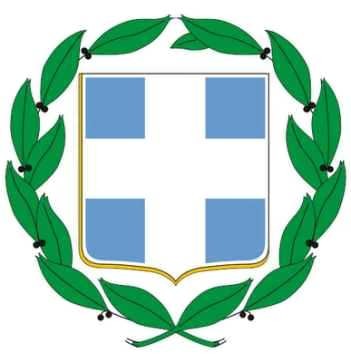 ΕΛΛΗΝΙΚΗ ΔΗΜΟΚΡΑΤΙΑΥΠΟΥΡΓΕΙΟ ΠΑΙΔΕΙΑΣ  ΚΑΙ ΘΡΗΣΚΕΥΜΑΤΩΝΛαμία,  /   /2021 Αρθμ.Πρωτ.: Φ/              ΠΕΡΙΦΕΡΕΙΑΚΗ ΔΙΕΥΘΥΝΣΗ       Π/ΘΜΙΑΣ &  Δ/ΘΜΙΑΣ ΕΚΠ/ΣΗΣ               ΣΤΕΡΕΑΣ ΕΛΛΑΔΑΣ        Δ/ΝΣΗ Π/ΘΜΙΑΣ ΕΚΠ/ΣΗΣ ΦΘΙΩΤΙΔΑΣ    									Στοιχεία Σχολικής ΜονάδαςΤαχυδρομική διεύθυνση: Πληροφορίες :  Τηλέφωνο:e-mail :ΘΕΜΑ : «Χορήγηση άδειας εξετάσεων αναπληρωτή εκπαιδευτικού».Έχοντας υπόψη: Τις διατάξεις του Ν. 2986/13-02-2002 (ΦΕΚ 24 τΑ) για την οργάνωση των περιφερειακών υπηρεσιών της Π.Ε. και της Δ.Ε. Την ΔΙΔΑΔ/Φ.51/538/12254/14-5-2007 εγκύκλιο του Υπουργείου Εσωτερικών Την υπ΄ αριθμ. Φ.351.5/43/67822/Δ1/5-5-2014 (ΑΔΑ: ΒΙΦΓ9 - 4ΘΑ) εγκύκλιο του Υ.ΠΑΙ.Θ. σχετική με τις  «Άδειες εκπαιδευτικών Πρωτοβάθμιας και Δευτεροβάθμιας Εκπαίδευσης»    Τη με αριθμό Φ353.1/324/105657/Δ1/08-10-2002 (ΦΕΚ 1340 τ. Β΄ /16-10-2002),  Υπουργική Απόφαση (καθήκοντα και αρμοδιότητες Περ/κών Δ/ντών και των Προϊσταμένων Τμημάτων των Δ/νσεων αυτών) όπως συμπληρώθηκε από το εδάφιο κδ’ της υπ. Αριθμ. Φ.353.1/3/102865/Δ1/4-10-2005 Υ.ΑΤην υπ’ αριθμ. Φ.353.1/26/153324/Δ1/25-9-2014 Υ.Α. με την οποία τροποποιήθηκε η υπ΄ αριθμ.   Φ.353.1/324/105657/Δ1/8-10-2002 Υ.Α., στο μέρος που αφορά στα γενικά καθήκοντα και τις αρμοδιότητες των Διευθυντών Σχολικών Μονάδων, όπως είχε τροποποιηθεί με την υπ΄ αριθμ. Φ.353.1/ΠΔ1/17-01-2013 Υ.Α.  Την υπ΄αριθμ. Φ. 351.5/85/162843/Δ1/09-10-2014 Υ.Α. σχετική με τις αρμοδιότητες των Διευθυντών Σχολικών ΜονάδωνΤην τροποποίηση των διατάξεων του άρθρου 60, του Ν. 3528/2007 (ΦΕΚ 26 τΑ) του υπαλληλικού κώδικα από τον Ν. 4210/2013 και την ενσωμάτωση της οδηγίας 2010/18/ΕΕ του Ευρωπαϊκού Συμβουλίου στην Εθνική Νομοθεσία με τις διατάξεις του Κεφαλαίου ΣΤ΄ του Ν. 4075/2012.Τις διατάξεις της παραγράφου 5 του άρθρου38 του Ν.4351/2015 το άρθρο 60 του Ν.3528/2007 όπως έχει αντικατασταθεί με την παρ.1 του άρθρου 5 του Ν.4210/2013 εφαρμόζεται και για τους αναπληρωτές εκπαιδευτικούς  και του άρθρου 81 του Ν.4589/2019 καθώς και το άρθρο 35 του Ν.4590/2019..Την από ……………………….…… αίτηση του/της ενδιαφερόμενου/ηςΤην υπ΄αριθμ. ……………….…. σχετική βεβαίωση της Σχολής ……………………………………………………………………..Το συνημμένο πρόγραμμα εξετάσεων της Σχολής Α Π Ο Φ Α Σ Ι Ζ Ο Υ Μ Ε   Χορηγούμε στον/στην    εκπαιδευτικό  κλάδου ΠΕ00  , άδεια εξετάσεων στις………… με τις δικαιούμενες  αποδοχές. Η εξέταση του μαθήματος θα πραγματοποιηθεί στις……..Ο/Η  παραπάνω εκπαιδευτικός με  την  επιστροφή του/της οφείλει να  προσκομίσει στην υπηρεσίαβεβαίωση συμμετοχής στις εξετάσεις.ΚΟΙΝΟΠΟΙΗΣΗ:1 . ΔΙΠΕ ΦΘΙΩΤΙΔΑΣ 2.Ενδιαφερόμενος/νη        Ο/Η Διευθυντής/τρια   3 . Π.Μ.                                                                                                          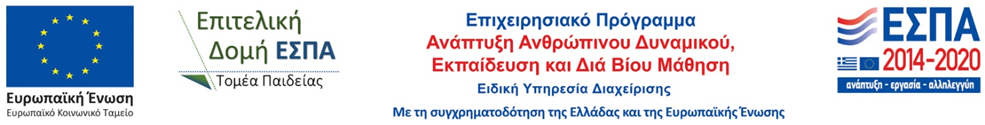 